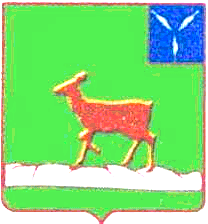 АДМИНИСТРАЦИЯ ИВАНТЕЕВСКОГО МУНИЦИПАЛЬНОГО РАЙОНА  САРАТОВСКОЙ ОБЛАСТИс. Ивантеевка									21.12.2022г.ЗАКЛЮЧЕНИЕ ПО ИТОГАМ ПРОВЕДЕНИЯ ПУБЛИЧНЫХ СЛУШАНИЙ по рассмотрению вопроса «о предоставлении разрешения на условно разрешенный вид использования земельного участка в с. Ивантеевка, ул.Лесная у южной границы территории стройдвора и у восточной границы территории лесхоза «Жилая застройка».На основании Постановления администрации Ивантеевского муниципального района Саратовской области от 05 декабря 2022г № 5491 о проведении публичных слушаний рассмотрении вопроса «О предоставлении разрешения на условно разрешенный вид использования земельного участка в с. Ивантеевка, ул. Лесная у южной границы территории стройдвора и у восточной границы территории лесхоза, «Жилая застройка», 20 декабря 2022 года в 16.00, в с. Ивантеевка, ул.Советская, д.24,  проведены публичные слушания Комиссией, в составе: 8 человек.По итогам публичных слушаний за предложение: о предоставлении разрешения на условно разрешенный вид использования земельного участка в с.Ивантеевка, ул. Лесная у южной границы территории стройдвора и у восточной границы территории лесхоза «Жилая застройка» проголосовало: ЗА – 8 (восемь) голосов, ПРОТИВ -0 (ноль) голосов, ВОЗДЕРЖАЛОСЬ – 0 (ноль) голосов.По результатам проведения публичных слушаний принято решение: о предоставлении разрешения на условно разрешенный вид использования земельного участка в с.Ивантеевка, ул. Лесная у южной границы территории стройдвора и у восточной границы территории лесхоза «Жилая застройка».Письменных замечаний, предложений по предоставлению разрешения на условно разрешенный вид использования земельного участка в с. Ивантеевка, о предоставлении разрешения на условно разрешенный вид использования земельного участка в с.Ивантеевка, ул. Лесная у южной границы территории стройдвора и у восточной границы территории лесхоза «Жилая застройка», после размещения на официальном сайте администрации Ивантеевского муниципального района в сети «Интернет», не поступало.Секретарь 						        		И.Ш.КузнецоваПредседатель комиссииВ.В.Басов